Pedagogisk planering om astronomi åk 6.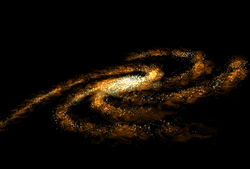 Namn:________________________Nu ska vi studera vår Jord och Universum omkring oss. Vi kommer att läsa, diskutera och titta på filmer. Eleverna ska få visa sina kunskaper genom skriftliga läxförhör och så kallade Exit Notes. Det betyder att vi har ett miniförhör om det vi arbetat med på lektionen innan vi går ut på rast.Bedömningsmatris:Hälsningar ChristinaAtt känna till hur det blir dag och natt på Jorden.Du visar att du känner till att det har med Jordens rörelser att göra.Du kan redogöra för hur Jordens rörelser skapar dag och natt.Du kan redogöra för hur Jordens rörelser skapar dag och natt. Du använder då fysikens ord och begrepp. Rotera, jordaxel, dygn.Att känna till begreppet gravitation.Du vet att det är en kraft som också kallas dragningskraft och som påverkar oss och alla himlakroppar.Du kan dessutom berätta hur gravitationen påverkar himlakropparnas rörelser och vår vistelse på Jorden. (Gravitationen håller vår atmosfär på plats.)Du kan även berätta vem som gjorde denna upptäckt och varför den upptäckten är så viktig för oss människor. (Uppfinningar som är beroende av satelliter.)Att känna till planeterna i vårt solsystem.Du kan namnge flera av planeterna.Du kan namnge alla planeterna. Du kan även placera dem i stort sett korrekt i förhållande till solen.Du kan namnge alla planeterna. Du kan även placera dem korrekt i förhållande till solen. Du kan berätta om vad som kännetecknar de inre och yttre planeterna.Att känna till några andra himlakroppar i vårt solsystem.Du kan nämna flera andra himlakroppar.Du kan nämna flera andra himlakroppar och beskriva någon av dem.Du kan nämna flera andra himlakroppar. Du kan även beskriva dem.Att känna till hur det blir årstider på vår planet.Du visar att du vet att det har med avståndet till solen att göra.Du kan ge en enkel förklaring på hur årstider uppkommer.Du kan ge en korrekt förklaring på hur årstider uppkommer och använder då fysikens ord och begrepp.  (solen, jorden och jordaxel.)Att känna till vad en satellit är.Du visar att du känner till något sammanhang där begreppet används.Du visar att du kan berätta vad begreppet betyder. Du visar att du kan berätta vad begreppet betyder och kan ge några exempel på satelliter. (Vädersatellit, mobiltelefoner, månen till Jorden, Jorden till Solen…)